APPLICATION Name_________________________________________________________Workplace Address_____________________________________________________________________________________________________________Branch_________________________________________________________I will be attending the Seminar	*I will not be attending the Seminar					*If not attending the Seminar, please advise the name of your Branch’s replacement.__________________________________________________________________________________________________________________________(School/College/Workplace)N.B. Please tick the appropriate box and return this form before Friday 30th September 2022 to edaly@tui.ie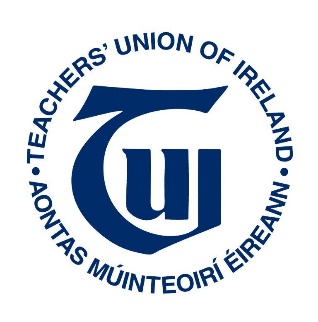 TEACHERS’ UNION OF                                 IRELANDBRANCH TREASURERS SEMINARTHURSDAY 6th OCTOBER 2022MIDLANDS PARK HOTEL, PORTLAOISE